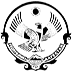         АДМИНИСТРАЦИЯ МУНИЦИПАЛЬНОГО   ОБРАЗОВАНИЯСЕЛЬСКОГО ПОСЕЛЕНИЯ  «СЕЛО ЧОНТАУЛ»КИЗИЛЮРТОВСКОГО РАЙОНА РЕСПУБЛИКА ДАГЕСТАН368111, РД, Кизилюртовский район, с.Чонтаул, ул.Заводская, 25, тел.89288001526                                                        ПОСТАНОВЛЕНИЕ        12.01.2021г.                                                                                                           № 2-П      Об утверждении «Программы по противодействию терроризму и      экстремизму на территории МО СП «село Чонтаул» на 2021год.»            В целях обеспечения личной защищенности и имущественной безопасности                                    граждан на территории МО СП «село Чонтаул», на основании Федеральных              законов от 06.03.2006 № 35-ФЗ «О противодействии экстремизму», от              25.07.2002 № 114-ФЗ «О противодействии экстремистской деятельности»,             Указом Президента Российской Федерации от 15.02.2006 года « О мерах по             противодействию терроризму», Уставом администрации МО СП «село              Чонтаул» постановляю:Утвердить «Программу по противодействию терроризму и экстремизму на территории МО СП «село Чонтаул» на 2021 г.Утвердить План мероприятий по противодействию терроризму и экстремизму на территории МО СП «село Чонтаул» на 2021 г.Утвердить Перечень мероприятий по реализации Программы по противодей-ствию терроризму и экстремизму на территории МО СП «село Чонтаул» на 2021 г.Утвердить наименование мест массового пребывания людей на территории                   МО  СП «село Чонтаул» .Постановление подлежит обнародованию на информационных стендах                 администрации МО СП «село Чонтаул» и на сайте в сети «Интернет».Контроль исполнения данного постановления оставляю за собой.            Глава                                                                                                Б.Д.Мурзабеков                                                                                                                         Утверждена                                                                                                                                                                                                                       постановлением главы                                                                                                                                                   МО СП «село Чонтаул»                                                                                                               От 12.01.2021  № 2-П Муниципальная программапо противодействию терроризму и  экстремизму на территорииМО СП «село Чонтаул» на 2021год.Характеристика проблемы, на решения которой направлена Программа.        В современных условиях экстремизм и терроризм превратились в постоянно действую-щий и активно используемый фактор политической борьбы, как на международной арене, так и внутри отдельных государств. При этом экстремизм самым активным образом исполь-зует в своих акциях информационное оружие.                                                                            Международный и отечественный опыт противодействия экстремизму и терроризму свидетельствует о том, что силовые методы решения проблемы могут временно локализовать конкретную угрозу совершения террористических актов. Но в целом такие угрозы будут сохраняться до тех пор, пока существует система воспроизводства информационно-политической инфраструктуры терроризма.                                                                                                       Ключевые звенья этой системы - идеология экстремизма и терроризма, ее вдохновители и носители, а также каналы распространения указанной идеологии.                                                                                    В настоящее время на федеральном уровне принят и действует перечень документов, регламентирующих деятельность органов государственной власти по противодействию экстремизму и терроризму. Одним из основных документов в этом перечне является Федеральный закон от 06 марта 2006г. №35-ФЗ «О противодействии терроризму» который определяет информационные, политические, экономические, социальные и иные методы борьбы с террористической угрозой. Кроме того, приняты Концепция противодействия терроризму в Российской Федерации, Доктрина информационной  безопасности Российской Федерации, Стратегия национальной безопасности Российской Федерации до 2025 года, Стратегия государственной национальной политики Российской Федерации на период до 2025 года, а также другие документы, содержащие положения, направленные на противо-действие экстремизму и терроризму.                                                                                                                  До конкретизации работы в данном направлении с учетом особенностей и специфики регио-нов необходимо принятие муниципальных концепций, программ по противодействию идео-логии экстремизма и терроризма.               2.Цели и задачи Программы.Основными целями настоящей Программы являются:-реализация государственной политики в области информационного противодействия идеологии экстремизма и терроризма;-реализация системы мер, направленных на профилактику распространения идеологии экстремизма и терроризма;-координация деятельности органов государственной власти республики, органов местного самоуправления, общественных и религиозных объединений в сфере информационного противодействия идеологии экстремизма и терроризма;-снижение уровня радикализации различных групп населения с. Чонтаул и недопущение вовлечения молодежи в террористическую деятельность.-достижение поставленных целей обеспечивается посредством решения следующих задач:-создание системы информационного противодействия идеологии экстремизма и терроризма в целях повышения эффективности деятельности органов государственной власти республики, органов местного самоуправления и общественных организаций в этом направлений;-формирование в информационном пространстве республики обстановки нетерпимости и негативного отношения к экстремистским и террористическим проявлениям;-содействие органам государственной власти республики, органам местного самоуправления, институтам гражданского общества в информационном противодействии идеологии экстремизма и терроризма;-эффективное информационное и идеологическое сопровождение в средствах массовой информации деятельности органов государственной власти республики, органов местного самоуправления и правоохранительных органов по противодействию экстремизму и терроризму.3. Оценка социально-экономической эффективности Программы.Реализация Программы должна привести к следующим результатам:-усиление защищенности от проникновения идеологии экстремизма и терроризма на территории МО СП «село Чонтаул»;-повышение координации органов государственной власти республики, органов местного самоуправления и институтов гражданского общества в сфере информационного противодействия идеологии экстремизма и терроризма;-повышение ответственности органов государственной власти республики, органов местного самоуправления и правоохранительных органов за неэффективную работу по информационному противодействию идеологии экстремизма и терроризма;-обновление и обогащение методических форм работы с молодежью;               -оздоровление духовно-нравственного климата в обществе;-повышение доверия граждан к органам местного самоуправления МО СП «село Чонтаул» и -правоохранительным органам района;-укрепление безопасности МО СП «село Чонтаул».Оценка эффективности реализации Программы осуществляется ежегодно на основе сводных сведений Антитеррористической комиссии в МР «Кизилюртовский район», а также результатов социологических исследований, мониторинга динамики изменений за оцениваемый период.Результативность определяется исходя из оценки эффективности реализации комплекса мероприятий государственной программы с учетом соответствия полученных результатов поставленной цели.                                                                                                                                                         Утвержден                                                                                                                                                                                                                                        постановлением главы                                                                                                                                          администрации                                                                                                                       МО СП «село Чонтаул»                                                                                                                       от 12.01.2021  № 2-П 	План                                                                 мероприятий по противодействию проявления экстремизма и терроризма на территории МО СП «село Чонтаул» на 2021год.                                                                                                                                    Утвержден                                                                                                                                                                                                                                        постановлением главы                                                                                                                                          МО СП «село Чонтаул»                                                                                                                       от12.01.2021  № 2-ППереченьмероприятий по реализации Программы по противодействию терроризму экстремизму на территории МО СП  «село Чонтаул» на 2021г.НАИМЕНОВАНИЕ   мест массового пребывания людей на территории МО СП «село Чонтаул»Кизилюртовского района Республики ДагестанПредседатель рабочей группыпо противодействию идеологииэкстремизма и терроризма                     ________________    Г.М.Малачов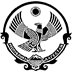               АДМИНИСТРАЦИЯ МУНИЦИПАЛЬНОГО   ОБРАЗОВАНИЯСЕЛЬСКОГО ПОСЕЛЕНИЯ  «СЕЛО ЧОНТАУЛ»	 КИЗИЛЮРТОВСКОГО РАЙОНА РЕСПУБЛИКА ДАГЕСТАН_____________________________________________________________________                           368111, РД, Кизилюртовский район,с.Чонтаул,ул.Заводская,25, тел.89288001526   13.01.2021 г.                                                                                                             № 3-П	                                               ПостановлениеО назначении ответственного за мероприятия по профилактике терроризма и экстремизма  на территории МО СП «село Чонтаул» на  2021 год.        В целях обеспечения личной защищенности и имущественной безопасности                                граждан на территории МО СП «село Чонтаул», на основании Федеральных          законов от 06.03.2006 № 35-ФЗ «О противодействии экстремизму», от 25.07.2002          № 114-ФЗ «О противодействии экстремистской деятельности», Указом                       Президента Российской Федерации от 15.02.2006 года « О мерах по противодейс-          твию терроризму» постановляю:1.Назначить ответственным за мероприятия по профилактике терроризма и  экстремизма на территории МО СП «село Чонтаул» заместителя  главы МО СП   «село Чонтаул» Малачова Гаджимурада Магомедрасуловича.2.Разработать должностные инструкции ответственного за антитеррористические мероприятия.3. Контроль исполнения постановления оставляю за собой.Глава                                                                                          Б.Д.Мурзабеков                                                                                                  УТВЕРЖДАЮ:                                                                                                             Глава МО СП «село Чонтаул»                                                                                                      _________Б.Д.Мурзабеков                                                                                                                           «_____»____________20_____г.              Функциональные обязанности лица, ответственного  за выполнение                 мероприятий по противодействию  идеологии терроризма  и  экстремизма  на 2021 год на территории МО СП «село Чонтаул» 

1. Общие положения

Настоящим должностным регламентом  устанавливаются права и обязанности ответственного лица за обеспечение  мероприятий, направленных  на противодействие  идеологии терроризма и экстремизма,  выполнение мероприятий по антитеррористической защите граждан села и их имущества.
Лицо, ответственное   за выполнение мероприятий,  направленных  на противодействие  идеологии терроризма и экстремизма,  антитеррористической защищенности   должно  изучить и знать:

- Документы, касающиеся  вопроса организации общественной безопасности и антитеррористической  защиты;

- Основы административного, трудового, уголовного законодательства, основные правила пожарной и электрической безопасности в части организации безопасного функционирования учреждений на территории сельского поселения;

- Порядок обеспечения  противопожарной защиты и действий граждан села и работников учреждений в чрезвычайных ситуациях;

- Особенности обстановки вокруг учреждений, требования по обеспечению технической оснащенности и антитеррористической защиты объектов;

- Порядок взаимодействия с правоохранительными органами, ФСБ, органами ГО и ЧС, другими службами экстренного реагирования в штатном режиме и в условиях чрезвычайной ситуации.
 2. Должностные обязанности.

На лицо, ответственное за выполнение мероприятий,  направленных  на противодействие  идеологии терроризма и экстремизма, антитеррористической защите, возлагаются следующие обязанности:

- Организация работы по обеспечению антитеррористической защиты в условиях рабочего  процесса,  проведение массовых мероприятий ,направленных  на противодействие  идеологии терроризма и экстремизма.

- Взаимодействие с территориальными подразделениями органов внутренних дел, органов безопасности, гражданской обороны,  общественными формированиями, другими органами и организациями, находящимися на территории муниципального образования, по вопросам обеспечения общественной безопасности и антитеррористической защищенности граждан и учреждений;
- Организация и обеспечение охранной деятельности и пропускного режима  учреждений и организаций на время проведения массового мероприятия;

- Внесение предложений по совершенствованию системы мер безопасности и антитеррористической защиты объектов и граждан;

- Разработка, в рамках своей компетенции, плана  действий  должностных лиц учреждения при угрозе или совершении диверсионно-террористического акта, экстремистской акции;

- Принятие необходимых мер по оснащению учреждений и объектов  техническими средствами безопасности и обеспечение их нормального функционирования:

- Координация деятельности учреждений при угрозе или совершении диверсионно-террористического акта, экстремистской акции;

- Разработка планирующей и отчетной документации по вопросам безопасности и антитеррористической защиты  учреждений культуры;

- Организация и проведение занятий и тренировок по действиям при угрозе или совершении диверсионно-террористического акта, экстремистской акции;

- Размещение наглядной  информации, направленной   на противодействие  идеологии терроризма и экстремизма, антитеррористической защите учреждений и граждан, справочной документации по способам и средствам экстренной связи с правоохранительными органами, ГО и ЧС;- Создание специализированных информационных стендов по профилактике терроризма и экстремизма.- Организация  проведения  культурно-просветительских и воспитательных мероприятий в образовательных учреждениях поселения по привитию молодежи идей межнациональной и межрелигиозной толерантности с участием представителей общественных и религиозных организаций.-Руководствоваться «Методическими рекомендациями (для муниципальных образований). Адресное профилактическое воздействие на лиц, подвергшихся влиянию идеологии экстремизма и терроризма», разработанными Экспертным Советом при АТК РД на 2018-2020гг.- Проводить на регулярной основе мероприятия, направленные на предупреждение распространения террористических и экстремистских идей среди молодежи, а также на ее воспитание в духе межнациональной и межрелигиозной толерантности.-  В целях поддержания национальных, религиозных традиций и духовно-патриотического воспитания молодежи сельского поселения организовать:а) проведение культурно-просветительских мероприятий, направленных на гармонизацию межнациональных отношений;б) проведение мероприятий в области народного творчества, направленных на духовное и патриотическое воспитание молодежи;- Контроль за соблюдением установленных правил трудового и внутреннего распорядка дня, условий содержания в безопасном состоянии помещений  учреждений и организаций;
- Подготовка  планов  мероприятий  учреждений  по вопросам антитеррористической защиты;
- Обеспечение контроля за правомерным и безопасным использованием помещений  учреждений и организаций при проведении  ремонтных и строительных работ, в том числе на предмет выявления фактов возможной подготовки террористических актов;
- Взаимодействие с общественностью по вопросам обеспечения общественного порядка, направленного  на противодействие  идеологии терроризма и экстремизма и антитеррористической защиты граждан и учреждений.

3.Права

Ответственное лицо за выполнение мероприятий по антитеррористической защите имеет право:

- Участвовать  в подготовке   Распоряжений  главы  администрации  сельского  поселения  по вопросам обеспечения общественной безопасности,  противодействию  идеологии терроризма и экстремизма и антитеррористической защищенности  учреждений и граждан;

- Распоряжаться вверенным ему имуществом, инвентарем, иными материально-техническими средствами с соблюдением требований, определенных законодательными и нормативными правовыми актами;

- Инициировать и проводить совещания по вопросам противодействия  идеологии терроризма и экстремизма,  антитеррористической зашиты учреждений культуры, обеспечения общественной безопасности на объекте;

-  Запрашивать и получать от   руководителей учреждений и организаций  поселения необходимую информацию и документы по вопросам обеспечения общественной безопасности и антитеррористической защищенности объектов;

- Требовать прекращения работ в случае нарушения установленных норм и требований, правил и инструкций по безопасности, давать рекомендации по устранению выявленных нарушений;

- Отдавать  приказы гражданам,  работникам  учреждений по вопросам обеспечения антитеррористической защиты, выполнения требований по обеспечению правопорядка, установленных правил техники безопасности;

- Принимать согласованные с    администрацией   сельского  поселения  решения по вопросам организации и проведения мероприятий, по обеспечению безопасности, антитеррористической защищенности  учреждений и граждан;

№Наименование мероприятийДата проведенияОтветственный1Информировать население о повышенной бдительности и действиях при угрозе возникновения террористических актов, а также чрезвычайных ситуаций по месту их проживания и на объектах с массовым пребыванием граждан.постоянноГлава МО СП,УУП МО МВД «Кизилюртовский»2Принимать меры для устранения причин и условий, способствующих совершению преступлений и правонарушений террористической и экстремисткой направленности, по представлениям, внесенным правоохранительными органами.постоянноГлава МО СП,УУП МО МВД «Кизилюртовский»3Беседа представителей духовенства с населениемЕжеквартальноГлава МО СП, Имам мечети4Выявление и пресечение фактов экстремистской деятельностиПостоянноГлава МО СП,УУП МО МВД «Кизилюртовский»5Организация и проведение культурно-массовых мероприятий в селенииЕжеквартальноДиректор СДК6Беседа с учащимися школы на тему «О противодействии  экстремистской деятельности».В течении годаДиректора СОШ, 7Организация встреч молодежи села с имамом мечетиЕжемесячноГлава МО СП, Имам мечети№Наименование мероприятийДата прове-денияОтветственный1Противодействия проникновению в общественное сознание идей религиозного фундаментализма, экстремизма и нетерпимости.ПостоянноГлава МО СП 2Информирование населения по вопросам противодействия терроризму, предупреждению террористических актов, поведению в условиях возникновения ЧС.ПостоянноУУП МО МВД «Кизилюртовский» Глава МО СП  3Организация работы учреждений культуры и спорта по утверждению в сознании молодых людей  идей личной и коллективной обязанности уважать права человека и разнообразие в нашем обществе (как проявление культурных, этнических, религиозных, политических и иных  различий между людьми), формированию нетерпимости к любым проявлениям экстремизма.    ПостоянноЧКДЦ, библиотека4О мерах по обеспечению общественной безопасности и правопорядка на период подготовки и проведения майских праздничных мероприятий.Апрель-май Глава МО СП,  УУП МО МВД «Кизилюртовский»5О мерах по обеспечению общественной безопасности в период подготовки и проведения «День знаний» - 1 сентября.Август-сентябрь Глава МО СП, СОШ, УУП МО МВД  «Кизилюртовский»6О мерах по обеспечению общественной безопасности в период подготовки и проведения выборов депутатов Государственную Думу Август-сентябрьУУП МО МВД  «Кизилюртовский», глава МО СП  7Организация и проведение культурно-массовых мероприятий в селенииВ т. г.ЧКДЦ8Организация встреч молодежи села с имамом мечетиЕжеквартГлава МО СП,               имам села№ппНаименование объектовАдрес месторасположенияИсполнители1ДОУ д/с «Малыш»Ул. Гимбатоварабочая группа по проти-водействию идеологииэкстремизма и терроризма                                  2Чонтаульская СОШ №1Ул. Гимбатоварабочая группа по проти-водействию идеологииэкстремизма и терроризма                                    3Чонтаульская СОШ № 2Ул.Севернаярабочая группа по проти-водействию идеологииэкстремизма и терроризма                                    4Врачебная амбулаторияУл.Гимбатоварабочая группа по проти-водействию идеологииэкстремизма и терроризма                                    5Чонтаульская участковая больницаУл.Заводскаярабочая группа по проти-водействию идеологииэкстремизма и терроризма                                    6Джума - мечетьУл.Ю.Акаеварабочая группа по проти-водействию идеологииэкстремизма и терроризма                                    7Парк культуры и отдыха«Парк Дружбы»Ул.Гимбатоварабочая группа по проти-водействию идеологииэкстремизма и терроризма                                    Ознакомлен: ответственный за выполнение мероприятий
по антитеррористической защищенности  учреждения

_______________________                          ________           _________________________________
число, месяц, год ,                                         подпись                        фамилия, инициалы